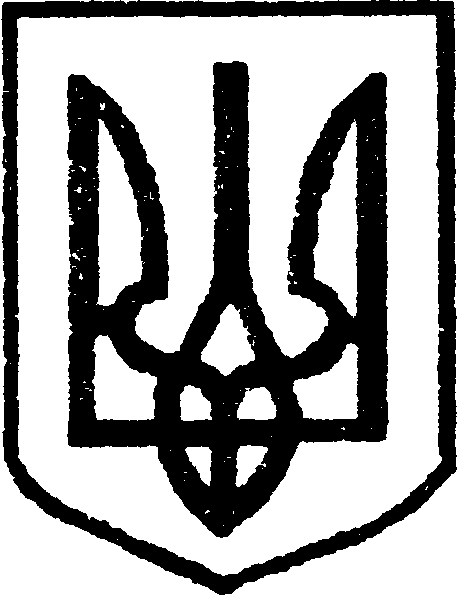 УКРАЇНАДЕСНЯНСЬКА  РАЙОННА  В МІСТІ КИЄВІ ДЕРЖАВНА АДМІНІСТРАЦІЯУПРАВЛІННЯ ОСВІТИ. Київ, вул. Закревського, 15-а, т. 546-67-80, т/ф 546-67-80 e-mail: ruodesn @ukr.net13.02.19  №  34-612Методичні рекомендації сектору «Навчально-методичний центр психологічної служби» РНМЦ  «Психологічний супровід навчально-виховного процесу дітей – логопатів. Особливості організації проведення корекційно-розвивальної роботи психолога з розвитку пізнавальної сфери дошкільників».           Кількість дітей з мовленнєвими вадами активно зростає, тому  їх наповнюваність у спеціальних навчальних закладах збільшується, і питання їх супроводу — на перетині функцій багатьох спеціалістів, кожен з яких діє в межах своєї компетенції. Беззаперечно, активним і незамінним учасником цього процесу є практичний психолог. Коли до навчального закладу приходить дитина з мовленнєвими проблемами перед практичним психологом постає завдання: створити сприятливий психологічний мікроклімат, подбати про найоптимальніші умови адаптації дітей та організацію проведення корекційно-розвивальної роботи  в середовищі однолітків.  При цьому психолог застосовує особистісно орієнтовані методи навчання, враховуючи індивідуальні особливості кожної дитини.Завдання щодо організації проведення корекційно - розвивальної роботи в дошкільному закладі.Практичний психолог дошкільного закладу повинен:Визначати причини мовленнєвих проблем у дитини. Скеровувати, за потреби, до відповідних фахівців для встановлення причин і надання кваліфікованої допомоги. Виявляти причини педзанедбаності або затримки в розумовому розвитку дитини. Забезпечувати діагностичне обстеження дітей по рівню розумового розвитку дошкільників. Аналізувати супроводжуючу документацію. Проводити семінари та майстер-класи з педагогами.     Спостерігати за дітьми задля вивчення  індивідуальних особливостей кожного, інтересів та потреб . Брати участь (у межах своєї компетенції) у складанні психолого-педагогічних характеристик  на дітей та, при потребі, індивідуального плану розвитку. Брати участь у процесі підготовки документів для розгляду на засіданнях комісій ІРЦ. Ознайомлюватися з висновками та рекомендаціями ІРЦ  щодо організації навчання дітей та надання їм додаткових послуг. Розробляти груповий та  індивідуальний план корекційно-розвивальної роботи для дітей закладу. Долучатися до розробки необхідних навчальних матеріалів. Надавати рекомендації педагогам, щодо врахування особливостей навчально-пізнавальної діяльності дітей  при визначенні форм і методів роботи з ними. Сприяти позитивному мікроклімату в колективі.  Проводити заходи, спрямовані на профілактику вигорання педагогів та кваліфікованій допомозі дітям.   Надавати (у межах своєї компетенції) консультативно-методичну допомогу педагогам у роботі з дітьми. Налагоджувати співпрацю зі спеціалістами району та міста, які безпосередньо працюють із дітьми – логопатами та беруть участь у розробленні корекційно- розвивальних програм. Співпрацювати з батьками, залучати їх до процесу корекції  вад у дітей.Алгоритм діяльності практичного психолога, в спеціальному закладі включає:1. Ознайомлення з медичною карткою кожної дитини та витягом рішення логопедичної комісії, співбесіду з представником логоконсультації (за потребою);2. Бесіду зі «складною» дитиною та її батьками (за потребою), з метою визначення рівня можливостей дитини (самообслуговування, спілкування, пізнавальних можливостей, самоконтролю поведінки, емоційно-вольової сфери тощо);3. Оцінку освітнього середовища, визначення щодо його відповідності до потреб і можливостей кожної дитини. Психолог надає пропозицію щодо здійснення організаційних,  методичних змін.4. Вивчення індивідуальних особливостей та психічного розвитку  кожної дитини.5. Проведення групового психолого-педагогічного консиліуму з метою розробки програми розвитку кожної дитини.6. Проведення зустрічі з батьками з метою формування їх психологічної готовності до взаємодії з командою супроводу над подоланням мовленнєвих проблем.7. Проведення психокорекційної роботи з метою розвитку потенційних можливостей дітей та формування їх особистості.8. Відстеження соціально-психологічного клімату в колективі дітей та педагогів в цілому.Важливими завданнями у роботі психологічної служби при проведенні корекційної роботи з дітьми - логопатами є:підбір діагностичного інструментарію, придатного для роботи з різними категоріями дітей відповідно до нозології;уточнення змісту та методів корекційної роботи з дітьми, які мають проблеми розвитку пізнавальної сфери з урахуванням результатів психологічної діагностики;розробка комплексних корекційних стратегій, які б містили, крім навчання, ще й ігрові засоби, рекомендації щодо сімейного виховання;         Суть діяльності психологічної служби дошкільного закладу полягає в супроводі дітей – логопатів протягом всього терміну перебування та проведення корекційно-розвивальної роботи психолога з розвитку пізнавальної сфери дошкільників.        Одним з провідних напрямків у роботі практичного психолога є робота з батьками. Батьки мають бути залучені працівником психологічної служби до організації корекційно-виховного процесу. Батькам необхідно надавати практичні поради щодо можливостей дітей, пояснення та рекомендації щодо вирішення проблем, пов’язаних з вихованням та розвитком малечі, знайомити з досвідом інших батьків. Основні форми групової роботи з батьками в цьому напрямку: проведення семінарів, консультацій, лекцій, зборів та ін. Одночасно взаємодія може організовуватись і в індивідуальній формі (індивідуальні бесіди та індивідуальне консультування).         Організація психологічного супроводу батьків,при здійсненні корекційної роботи, об’єднується  у два напрямки:освітньо-просвітницька робота з батьками усіх дітей;психологічний супровід сімей, які виховують дітей з проблемами у розвитку пізнавальної сфери.На етапі освітньо-просвітницької роботи психологічна служба розкриває загальні проблеми психічного розвитку дітей з мовленнєвими вадами. Потрібно знайомити батьків з прийомами реагування на особливості поведінки як їх дитини, так і її однолітків. Головне завдання психолога у роботі з сім’єю полягає в тому, щоб батьки з їх допомогою змогли побачити реальну перспективу розвитку своєї дитини, з’ясували можливі труднощі соціального розвитку, які виникають у певні вікові періоди, а також визначити свою роль у процесі психолого-педагогічного супроводу дитини. Окрім того, психолог повинен допомогти батькам посилити їх віру у можливість і перспективи розвитку дитини, в те, що правильно організований корекційний вплив дозволить оптимізувати подальший інтелектуальний і особистісний розвиток дитини. За необхідності психолог здійснює корекцію психічного стану батьків. У рамках консультативно - корекційної допомоги батькам у розв’язанні проблем психолог може використовувати різні форми роботи, до яких належить:Система тренінгових вправ, спрямованих на формування та розвиток почуття батьківської любові.Групові психокорекційні заняття «Гармонізація внутрісімейних відносин»Письмові форми викладання проблеми – батьківські твори: «Моя проблема», «Мій життєвий шлях», «Історія життя моєї дитини».Психолого-педагогічна підтримка батьків є життєво необхідною, тому що саме від батьків та їх внеску в процес виховання та навчання залежить повноцінний розвиток дітей з глибокими мовленнєвими проблемами.З метою впровадження системи психолого-педагогічного супроводу  дошкільнят-логопатів, суттєвим є організація і здійснення комплексного підходу, реалізація якого передбачає поетапне  проведення необхідних психосоціальних та педагогічних заходів, а саме:1. Психодіагностичний етап:діагностика рівня розвитку дітей: виявлення індивідуальних особливостей психічного, фізичного, інтелектуального розвитку; рівня розвитку психічних процесів; діагностики соціальної зрілості, інтелекту, стилю взаємодії педагогів і батьків з дитиною;тестування та анкетування педагогів та батьків на предмет готовності до здійснення роботи з дітьми даної категорії;вивчення особливостей сім’ї, в якій виховується дана дитина.2. Оформлення документації для здійснення психолого-педагогічного супроводу дитини з мовленнєвими проблемами:банку даних дітей відповідно до особливостей та наявних порушень у розвитку пізнавальної сфери;картки здоров’я і розвитку дитини;психологічної картки індивідуального розвитку дитини;протоколу спостереження за дитиною в навчальному закладі.3. Розробка  індивідуальних програм навчання і розвитку з рекомендаціями для педагогів і батьків, розроблених за участі різних фахівців ( психолога, педагога-вихователя, учителя-логопеда).4. Моніторинг результативності, який передбачає застосування наступних методів:дидактичного – вивчення результативності різних сторін навчально-виховного процесу;виховного – визначення ефективності виховного процесу, системи взаємостосунків його учасників;соціально-психологічного – спостереження за системою колективно-групових взаємовідносин, за характером психологічної атмосфери педагогічного колективу, психологічного стану дітей, батьків;5. Виявлення і прогнозування можливих проблем, серед яких можуть бути наступні:виникнення опору новому середовищу з боку дитини, для зняття якого потрібно включати розробку додаткових освітньо-виховних ресурсів;виникнення внутрішніх і зовнішніх конфліктів між педагогом і дитиною, педагогом і батьками. Робота психолога з дітьми - логопатами,які мають проблеми у розвитку пізнавальної сфери  охоплює низку додаткових проблем:низька самооцінка, невпевненість у собі;тривожність, наявність страхів;труднощі процесу комунікації;нестабільність психоемоційного стану;дезадаптаціїПсихологічне дослідження особливостей дітей-логопатів здійснюється шляхом діагностичної роботи за допомогою відповідних психодіагностичних методик ( комплекс методик С.Забрамної « От диагностики к развитию», комплекс методик Немова). Вона передбачає перший діагностичний зріз, мета якого виявити рівень розвитку пізнавальної сфери дошкільнят, а також досліджуваної властивості особистості, та другий діагностичний зріз, який показує ефективність корекційної роботи. Така робота проводиться комплексно індивідуально або в груповій роботі, в залежності від її складності. Для дослідження властивості особистості підбирається мінімум три психодіагностичні методики, що використовуються як під час першого, так і під час другого діагностичних зрізів.Корекційна робота психолога включає в себе систему заходів, які спрямовані на корекцію пізнавальної сфери дітей - логопатів та їх індивідуальних особливостей  за допомогою спеціальних засобів психологічної корекції (індивідуальні та групові корекційні заняття). При роботі з дітьми з проблемами у розвитку проводять корекційні заняття, які  являють собою сукупність технік та вправ, що спрямовані на корекцію пізнавальної сфери дошкільників  та особистісних проблем дитини.Консультаційна робота здійснюється в межах індивідуальних консультацій з батьками,  з метою вирішення особистісних проблем.Психологічна просвіта передбачає проведення заходів та виступи перед учасниками освітнього процесу з певної проблематики. Психологічні особливості, що слід ураховувати в роботі з дітьми даної категорії:спілкування з дитиною повинне бути доброзичливе;атмосфера спілкування повинна бути спокійною, повільною, виразною і чіткою;заняття повинно тривати індивідуально по мірі втомлюваності дитини;педагог повинен проводити невеличкі розминки, якщо вони не нашкодять дитині;педагог повинен бути готовим до будь-яких особистісних, психічних чи соматичних проявів;у жодному разі педагог не повинен показувати роздратування;створювати дитині ситуації боротьби, успіху, самосхвалення; показувати власний приклад позитивних емоцій, сили волі та інших позитивних характерологічних проявів.11.12.2019Завідувач сектору «Навчально-методичнийцентр психологічної служби» РНМЦ					Т. ГулєвичПрактичний  психолог спеціального дошкільного навчального закладу(ясла-садок) № 753Деснянського району міста Києва                     О. Геймал                                            Олена Левківська 5452943